МОУ «Радищевская средняя общеобразовательная школа»Литературный конкурс «Купель»по творчеству  писателя Александра КостюнинаНоминация: исследовательская работаТема.  «Пусть душа останется чиста…» Выполнила:  Новикова Анастасия, ученица 9 класса МОУ «Радищевская                           средняя общеобразовательная  школа» Нижнеилимского района, Иркутской областиРуководитель: Перфильева Нина Семёновна ,учитель русского языка и литературы высшей категории, МОУ «Радищевская  средняя общеобразовательная  школа» Нижнеилимского района, Иркутской областиПочтовый адрес: 665698                                  Иркутская область                                  Нижнеилимский район                                  п.Радищев, 11 -44Сотовый телефон: 89245371925п.Радищев,2013г.Содержание.I.	Вступление.  …………………………………………………………………….с.31.Цели.Задачи.  …………………………………………………………………………с.3II. Основная  часть. (Исследовательская) «…Пусть душа останется чиста…».  …………………………………………………………………………………………………..с.31.Коротко о писателе.  ……………………………………………………………..с.3-52.Заглавие и художественный текст. ……………………………………….с.5-63. Серёжкины Уроки милосердия. …………………………………………..с.6-94.Художественное время  и пространство в рассказе  А.В.Костюнина «Совёнок». ……………………………………………………………………………….с.9-125.Заметки о языке рассказа А.В.Костюнина «Совёнок». ………..с.12-186.Образ рассказчика в произведении А.В.Костюнина «Совёнок».…………………………………………………………………………………………………….с.18-217.«…Это девчонка – волшебница!» ……………………………………………с.21III. Заключение. ……………………………………………………………………………с.21Литература. ………………………………………………………………………………….с.22I.Вступление.1.Цели.Задачи.В этом учебном году я познакомилась с творчеством карельского писателя Александра Викторовича Костюнина. Его произведения  по рекомендации ИСМО  РАО (Институт содержания и методов обучения Российской Академии образования) включены в экспериментальный Учебный курс «Уроки нравственности» для учеников старших классов РФ. Я  приняла решение участвовать в этом конкурсе. Мне захотелось узнать творческую биографию А.Костюнина, познакомиться с его произведениями,  проанализировать рассказ «Совёнок», т.к. он произвёл на меня большое впечатление. Я считаю, что этот рассказ должны  изучать все старшеклассники нашей страны. Считаю тему исследования актуальной, так как сегодня мы живём во время перемен, когда изменяется не только политический и экономический строй, но и система образования и воспитания. От того, каким будет подрастающее поколение, зависит будущее и нашей страны и всего человечества в целом. Думаю, что уроки нравственности,  которые преподносят нам герои произведения А.Костюнина, будут нам полезны.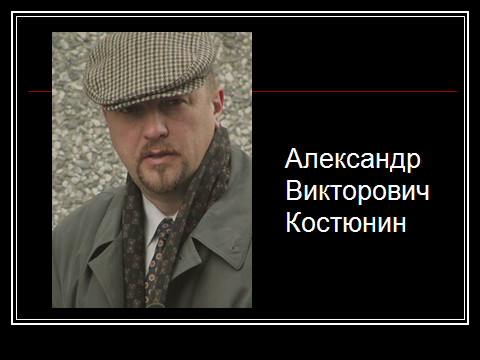  Я предлагаю  рассмотреть произведение «Совёнок» через характеристику главных героев, характеристику художественного пространства и времени в рассказе, характеристику языка. Объектом моего исследования является рассказ А.Костюнина «Совёнок»,а предметом исследования – какие уроки нравственности  раскрывает нам писатель в произведении «Совёнок»?  II. Основная  часть (исследовательская) «…Пусть душа останется чиста…». 1.Коротко о писателе.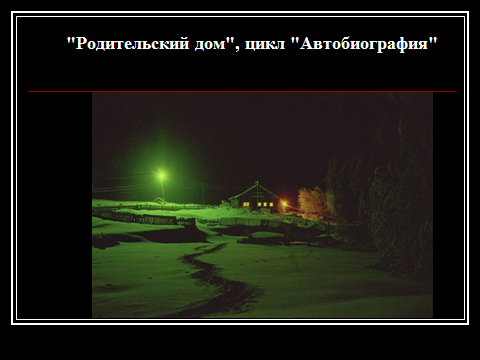 Александр Викторович Костюнин родился в Карелии, в с.Паданы Медвежьегорского района. Окончил художественную  школу в г.Медвежьегорске. Имеет высшее образование, окончил факультеты сельскохозяйственный и экономический Петрозаводского Государственного Университета. Как сам писатель сказал:  «Биография у меня короткая – две книги: «В купели белой ночи» и «Ковчег души» ".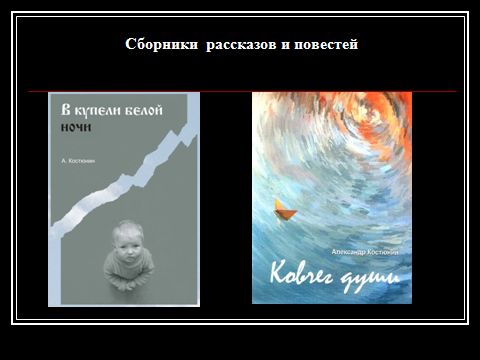 На Международном конгрессе писателей русского зарубежья «Русское слово – связующая нить времён» за книгу «В купели белой ночи»     писатель      награждён дипломом 1-ой степени с присвоением звания лауреата премии им. А.И.Куприна и вручением памятного знака  «За вклад в русскую литературу». По итогам литературного конкурса 2007 года  в номинации «Повести и рассказы» (малая проза)  «Лучшая книга года»  - Александр Костюнин признан лауреатом за книгу «В купели белой ночи».Александр Викторович является председателем Совета директоров ОАО «Судостроительный завод «Авангард», членом Экспертного Совета по   обороне при Председателе Совета Федерации. А.В.Костюнин  талантливый человек .Он увлекается литературным  творчеством, рисованием и фото: «О фотографии трудно говорить. (Яркий зрительный образ не передать комбинацией букв). Можно лишь с уверенностью сказать о том значении, которое она занимает в моей жизни, и чем для меня является.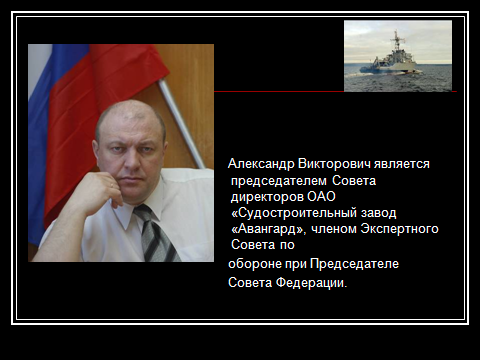  Фотография для меня — это ответная реакция на открывшуюся внезапно способность не просто смотреть, но и видеть.Фотография для меня — это видимый результат вечной борьбы того зла и того добра, что заложены в человеке. Фотография для меня — это попытка "зажечь свою свечу вместо того, чтобы клясть темноту"; это попытка придать своей жизни смысл.Фотография для меня — это одна из форм Хлеба небесного.Фотография для меня — это универсальный образный язык международного общения. Язык — над речевыми барьерами, язык — над разными укладами жизни и национальностями, язык — над временем и пространством.Фотография для меня — это мировоззрение, это моя философия.Фотография для меня — это символы, ставшие святыми: родительский дом, Бог своих отцов, красота Природы; это, в итоге, активный поиск людей, близких по духу, людей, для которых перечисленные символы являются своими», - так считает Александр Костюнин. Персональные выставки фотографий Костюнина А.В. прошли в районах Карелии, в Москве, а также за рубежом: в Японии, Германии, Финляндии.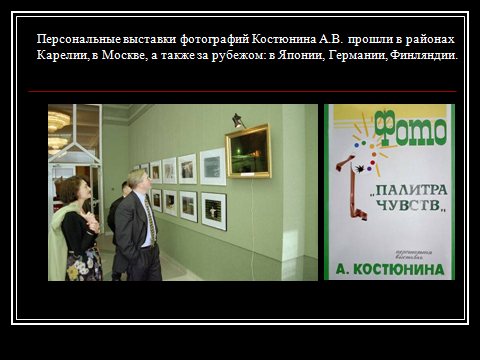 До знакомства с творчеством Александра Костюнина я  почти ничего не знала о Карелии. Мне захотелось узнать, где живёт А.Костюнин. 	РЕСПУБЛИКА КАРЕЛИЯ.Западная граница Карелии совпадает с государственной границей Российской Федерации и Финляндии, имеет протяжённость 798,3 км, одновременно являясь границей с Европейским Союзом. На востоке Карелия граничит с Архангельской областью, на юге — с Вологодской и Ленинградской областями, на севере — с Мурманской областью. Столица Республики Карелия — город Петрозаводск. Республика расположена в Северной Европе, в северо-западной части России, омывается Белым морем на северо-востоке. Основной рельеф республики — холмистая равнина, переходящая на западе в Западно-Карельскую возвышенность. В Карелии обитает 285 видов птиц, из которых 36 видов внесены в Красную книгу Карелии. Самые распространённые птицы — это зяблики. Встречается боровая дичь — рябчики, тетерева, белые куропатки, глухари. Каждую весну в Карелию из тёплых стран прилетают гуси. Распространены хищные птицы: совы, ястреба, орлы-беркуты, болотные луни. Также обитает 40 пар редких орланов-белохвостов. Из водоплавающих: утки, гагары, кулики, множество чаек и самая крупная из нырковых уток Карелии — обыкновенная гага, ценная своим тёплым пухом.2.Заглавие и художественный текст. Между художественным текстом и его названием существует тесная взаимообусловленная семантическая связь.По определению И.Р. Гальперина, «название – компрессированное, нераскрытое содержание текста.  Название можно метафорически изобразить в виде закрученной пружины, раскрывающей свои возможности в процессе развёртывания».Проследим образно-смысловую связь заглавия и художественного текста на примере рассказа А.В. Костюнина «Совёнок». Для этого сравним описание детёныша совы и девочку из данного рассказа.У древних греков сова из-за глазастости своей прослыла символом мудрости и познания. Совы – единственные птицы, которые, мигая, опускают верхнее веко, что придаёт им странное сходство с человеком.Сравнение девочки с совой в языке называется зооморфическим. Рассказчик сравнивает её ещё с небольшим предметом: «Какая она первоклашка?! Кнопка совсем».  Такая смысловая  словесная  цепочка – детёныш совы – Совёнок – «кнопка».   Детёныш совы, девочка Совёнок, они не могут жить самостоятельно, они маленькие, требующие заботы. Что мы и наблюдаем в течение всего рассказа. 3. Серёжкины Уроки милосердия.Анализируя рассказ А.Костюнина «Совёнок», я пришла к выводу, что один из главных героев, Серёжка, преподаёт нам  важные уроки  – Уроки милосердия. Что такое милосердие?	Милосердие – это милое сердце у человека. Толковый словарь С.И.Ожегова  даёт такую характеристику этому понятию: «Милосердие – это готовность помочь кому-нибудь или простить кого-нибудь из сострадания, человеколюбия».  Самый великий дар, данный человеку, - чуткое сердце. Центральная сюжетная линия рассказа – история взаимоотношений Серёжки и Совёнка.  В начале рассказа мы встречаемся с проявлением доброты со стороны Серёжки по  отношению к Совёнку: «Когда мальчишки растут, то обычно предпочитают играть с мальчишками: в машинки, войнушку, в футбол... Девочек в свою компанию не больно-то любят принимать. Мой Серёжка такой же. Исключение сын делал только для одной девчонки».       Милосердие проявляется  в доброте.  Доброта – это отзывчивость. Это признак силы, а не слабости. Серёжка был сильным человеком. Иногда путают понятия «добрый» и «добренький». Серёжка просто творил добро, т.е. он проявлял великодушие, совершал бескорыстные поступки во благо Совёнку. Добро  существует  не извне, а в душе человека. Серёжка был ещё сам небольшим, но уже  мог различить, где добро, а где зло. Слабый человек бывает «добреньким» на словах и, как правило» бездеятельным в поступках. Девочка была младше Серёжки, а мать мало заботилась о своей дочурке. Она была занята собой. Пыталась устроить свою личную жизнь. ( Автор сравнивает мать девочки с кошкой:  «Рыжие волосы до плеч, яркая помада. Многообещающий взгляд маслянистых глаз. Призывно-короткое платье в обтяжку, подчёркивающее стройную соблазнительную фигуру. Всегда открытая к общению. К ней частенько захаживали мужики, оставались на ночь. Такая «прости господи» была… Во дворе Раису прозвали Кошкой»; А Совёнок это объясняет по-своему: «А ты не знаешь, почему мою маму во дворе называют «Кошкой»?– Не-ет.– Потому что она самая-самая ласковая»; А такая кошка у Серёжки: «Маруська, наша рыжая радость, поластилась к нему, растеклась на груди».) Думаю, что Серёжка понимал это, поэтому и  проявил свою отзывчивость. Сам Серёжка воспитывался  в полной семье, где царили любовь, родительская забота и внимание. Забота – это, прежде всего, внимание.  Совёнок пошла в школу… «Мамаша проводила её до школы один раз, и на этом провожанья закончились».  Автор рассказа показывает проявление прекрасных человеческих  качеств – доброты и заботы:Мой Серёжка каждое утро дожидался Совёнка во дворе, заботливо брал за руку, и они торжественно шествовали в храм науки. А то ещё тетрадки с домашним заданием проверит. Сын опекал её без понуждения, охотно».  Всю свою жизнь, с самого детства человек познаёт, что такое хорошо и что такое плохо. Девочка хорошо понимала  и чувствовала заботу со стороны Серёжки: « Она благодарно молчала в ответ». 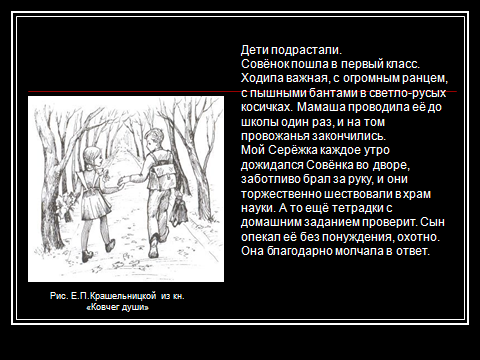 	Третий урок милосердия проявляется у Серёжки через сострадание, сочувствие. Опираясь на словарь Ожегова, уточним значения этих слов.	Сострадание – жалость, сочувствие, возбуждаемое несчастьем другого человека.	Сочувствие – отзывчивое отношение к чужому чувству, участие.		Обратимся к рассказу «Совёнок». Дядя Жора  во время ночного веселья наказывает Совёнка за то, что она заплакала, мешая им развлекаться. Он поставил её на горох. «Наутро Серёжка, как всегда, дождался Совёнка во дворе, взял у неё портфель, и они потянулись к школе. Сын вернулся с уроков расстроенный. О причине я догадывался, потому не спрашивал. Забудется со временем…».	 А Серёжка, чтобы скрасить одиночество девочки, отвлечь её от перенесённого стресса «достал любимую книгу, подушечку-думку, поставил на пол лампу, выключил большой свет и лёг на тканый половичок…. По ту сторону пограничной стены кряхтела Наташка, тоже устраиваясь поудобнее. (Видно, заранее условились!)».	Этот пример можно лишь прокомментировать словами Б.Расселя «Сочувствие  выражается в том, что становишься несчастным из-за страданий других».	Серёжка переехал в новый дом. Не оказалось рядом Серёжки с Совёнком в тот момент , когда девочка перенесла сильное потрясение. «Что там потом стряслось у Раисы, точно никто не знал. Говорили, серенький котёнок, которого Совёнок подобрала на улице, напрудил Жорке в кеду. А у того суд скорый: на глазах у ребёнка он схватил живой комочек и – об угол плиты. На мать руку поднял… Нервное потрясение оказалось настолько сильным, что девчонка потеряла дар речи. Сожитель у Раисы долго не загостился, а Наташка так и осталась немой. Навсегда.»	Дружба Совёнка с Серёжкой не закончилась. Она переросла в любовь.Любовь – это чувство глубокой привязанности, преданности, чувство горячей сердечной склонности, влечение к лицу другого пола. Любовь помогает человеку преодолеть чувство одиночества и отчуждения и вместе с тем остаться самим собой. Именно так любил Серёжка Совёнка: «Прошли годы. Серёжка, несмотря ни на какие уговоры, поступать в университет отказался. У нас в городке окончил простое училище, отслужил в армии. И вот однажды, ранней весной, мы собрались на выходные в деревню. Сын обещал приехать позже... Не один, с невестой».Любовь у Серёжки к Совёнку возникла  не просто так. Она  возникла, на мой взгляд, от деятельной озабоченности, заинтересованности в жизни и благополучии того, кого любишь. Серёжку не испугало то, что Совёнок  осталась немой. Он , в первую очередь, уважал Наташу, он её принимал такой, какая она есть. Он хорошо её знал. Сейчас не так много таких людей. Способность отдавать, забота и ответственность, уважение и знание взаимосвязаны. Вместе взятые, они порождают могучую внутреннюю силу – любовь.  Любила ли Серёжку Совёнок? Да. «Бездонные, зелёные с карими крапинками глаза светились любовью к Серёжке..». Чтобы  уметь по-настоящему любить, нужно быть человеком сильной воли. Любовь не передаётся по наследству. В.А.Сухомлинский сказал: «Подлинная любовь рождается только в сердце, пережившем заботы о судьбе другого человека».	Можно ли Серёжку назвать героем нашего времени? Думаю, да. При изучении литературы 19-20-го веков мы уже говорили о Пете Ростове из романа Толстого «Война и мир», о Саше Григорьеве из повести В. Каверина «Два капитана» . Можно продолжить этот ряд и именем Серёжки из произведения А.В.Костюнина  «Совёнок». Эти герои, для которых понятия Долг, Честь, Родина, Семья на первом месте.		4.Художественное время  и пространство в рассказе  А.В.Костюнина «Совёнок».Важными категориями, помогающими раскрыть основную мысль рассказа, авторскую позицию, являются художественное время и художественное пространство.	Художественное время  - это одна из форм изображения действительности. Время в рассказе «Совёнок» воспринимается благодаря связи событий. События в сюжете  следуют друг за другом, выстраиваются в один ряд, и благодаря этому читатель способен замечать время в рассказе.1.Точкой отчёта времени начинается с переезда Совёнка в дом. Девочка была «махонькая, годика три»;2. «Дети подрастали. Совёнок пошёл в первый класс….Я был уверен: с возрастом у Серёжки прихоть нянькаться пропадёт. Но время шло, а ничего не менялось»; 3.«Прошли годы….Серёжка стоял, положив руку на плечо невысокой хрупкой девушке» . Эти примеры говорят о событиях в сюжете, следующих друг за другом. Время можно проследить и через описание времён года: 1.Знакомство рассказчика  с Совёнком состоялось летом, когда «девчушка, присев на корточки, лепила маленькими ладошками башенку дворца»; 2.«Осень с холодами принесла ранние сумерки….С тополей, тяжело кувыркаясь, облетают последние усталые листья….  А в глубине двора …Совёнок качается на качелях»; 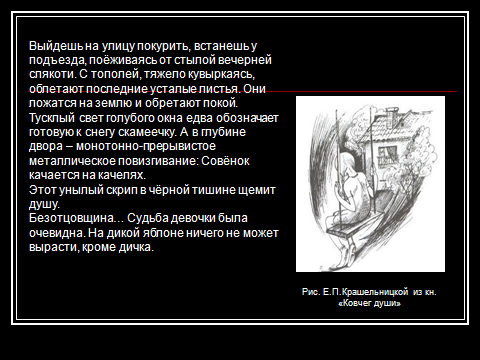 3.«В феврале было. Заходит Совёнок.  Совёнок, не поднимая головы, пробубнила:- Мамка  сказала, завтра к нам дядя Жора переедет. Насовсем…Сообщила и ушла»;4. «И вот однажды, ранней весной, мы собрались на выходные в деревню.  Сын обещал приехать позже... Не один, с невестой. С женой гадали-гадали: «Кто избранница?»Я отправился на остановку встречать. Беспокойно маялся у обочины, курил до того момента, пока на дороге, вдали, не показался рейсовый автобус. Я заметил ребят через боковое стекло: Серёжка стоял, положив руку на плечо невысокой хрупкой девушке».   Когда сосредотачиваешь внимание  на особенностях художественного времени, сохраняется целостность художественного произведения. 	Художественное пространство – один из важнейших  компонентов произведения. Художественное пространство может быть природным и бытовым, открытым и  закрытым, замкнутым. В рассказе «Совёнок»   указание на природное незакрытое пространство города:               Дом наш стоял в центре провинциального городка. «Двухэтажный, кирпичный, благоустроенный – роскошь по тем временам. Во дворе – уголок чарующего леса-сада. В центре плечистые сосны поддерживают своими кронами небо. Рядами – кусты чёрной смородины и сирени. По соседству, за высокой сетчатой оградой, большущий школьный приусадебный участок. Весной-летом птицы щебечут, поют заливисто на разные голоса. Выйдешь на улицу – благодать! Гремящих трамваев да гулких троллейбусов нашему городишке не полагалось по статусу. Маленький ещё! Идёшь по центральной улице, сделаешь шаг в сторону, юркнешь под широкий навес тополиных листьев, проберёшься сквозь густые заросли черёмухи – и сразу окажешься на тихой заповедной полянке перед жёлтеньким домом, словно в далёком оазисе».	Можно привести пример и бытового закрытого пространства:« Уютная обитель была возведена на месте бывшей помойки….»; «…Свалка, где они раньше безраздельно хозяйничали, стараниями горожан обрела крышу в виде нашего дома. Им стало теплее, сытнее, интереснее: ночью, в поисках пищи, они проникали в шкафчики на кухне; деловито копошились в помойном ведре; через прорехи в стенах с топотом носились из квартиры в квартиру, пробегая по телам спящих людей. Серые полчища под полом пищали, гужевались, устраивали оргии. В первые годы мы пробовали с ними бороться. Подсыпали в углы пищевую приманку с ядом. Крысы в катакомбах дохли, и смрад в доме стоял такой – хоть на улицу беги!»; «Через щели общаться было намного удобнее. Без таможни, границ – напрямую. При этом ускоренно развивались как культурные, так и торговые связи. Характер товарообмена содержательно менялся в зависимости от возраста населения. Вначале ребята передавали совочек, зеркальце, яркие фантики, пупсиков. Затем, уже в школьном возрасте, – книжки, карандаши, альбом с семейными фотографиями, коллекцию марок. Когда Совёнок научилась писать, в оборот пошли записочки». Этот отрывок из произведения отличается своей лексикой. Если на протяжении всего рассказа писатель использует лексику разговорного стиля, то здесь появляются слова публицистического стиля: «таможни», «культурные, так и торговые связи»; «характер товарообмена»; «коллекция марок». Это выглядит смешно, иронично. С какой целью писатель использует этот приём контраста?  Думаю, что он показывает нам всю абсурдность сосуществования людей и крыс.Писатель  раздвигает рамки бытового пространства, делает его открытым: «Серёжка, несмотря ни на какие уговоры, поступать в университет отказался. У нас в городке окончил простое училище, отслужил в армии. И вот однажды, ранней весной, мы собрались на выходные в деревню».	Человек сам созидает пространство вокруг себя. Художественное время и художественное  пространство, нерасторжимо сливаясь, раскрывают полную картину жизненного пути Совёнка и Серёжки.5.Заметки о языке рассказа А.В.Костюнина «Совёнок».Писатель использует в своих произведениях различные выразительные средства языка: сравнения, эпитеты, метафоры, фразеологизмы, разговорную лексику, пословицы и т.д. Приведём примеры из рассказа «Совёнок».Среди богатств изобразительных средств автор использует часто эпитет, точный, яркий, выразительный, запоминающийся. Очень интересно об эпитете говорит Лев Озеров в «Оде эпитету»: «Писатель ищет эпитет, как дети ведут игру «холодно – горячо». Ребёнок с закрытыми глазами ищет спрятанный предмет. Другие участники игры помогают ему – по мере его приближения к предмету или отдаления от него говорят: холодно, теплей, нет…холодно…тепло…поищи ещё, теплей…теплей, да, горячо, - нашёл! Ребёнку подсказывают. Автору никто не подсказывать не может. Он ищет сам, пробирается к сути предмета, к его сердцевине. Сам!Коснуться самого нерва предмета помогает ему эпитет.Плохой эпитет губит строку, плохая строка портит рассказ. Существует взаимосвязь между эпитетом и целым произведением.Эпитеты,  используемые автором, я разделила на две большие группы: изобразительные эпитеты, придающие содержанию картинность, образность, конкретность, и выразительные эпитеты, выражающие экспрессивность, выразительность, окрашенность чувств.К изобразительным эпитетам отнесла световые, цветовые, звуковые.К выразительным – оценочные, эмоциональные, метафорические (со скрытым значением).Использование синонимов. Это слова, сходные по значению : школа – храм науки (перифраза); поплелась- поскакала – сбегает –гулять; без понуждения- охотно и т.д.   Но на мой взгляд, в рассказе много контекстных (=индивидуально-авторских) синонимов – слова, сходные по значению только в данном тексте:  писатель употребляет слова-синонимы  в значении «дом- домик-одуванчик-уютная обитель-живой уголок; крысы – обитатели дома; магазин – угловой; щели – бреши-прорехи; кошка – Маруська –рыжая радость; шли – шествовали – потянулись; легла –растеклась ; Совёнок  - девчонка – девчушка – пацанка -  подружка – Наташка –дочь, зайка – бездомный котёнок – девочка – первоклашка – кнопка – дочка – падла – сказительница – артистка – избранница – невеста – спутница – девушка –Наташ - волшебница – невестка» и т.д. Слова имеют синонимы, когда они называют очень и очень нужные слова для людей предметы, причём сходные предметы сами по себе бывают различными.Встречаются  рассказе и слова с противоположным значением, которые мы называем антонимами: далёкий оазис – свалка; солнце – мрак; конфронтация – мирное сосуществование;  утро – сумерки;Возникновение этого понятия связано с глубокой древностью – с тем временем, когда человек начинал осмысливать мир, упорядочивать его и осознавать себя в этом мире. Вероятно, именно тогда у него появились сначала понятия верха и низа, затем неба и земли, суши и воды, света и тьмы, дня и ночи, холода и жары, правого и левого, севера и юга, запада и востока, мужчины и женщины; потом молодости и старости, сна  и яви, богов и людей и т. д. А затем эти пары пополнялись и пополнялись, пока не родилась первая концепция мира, выраженная в  мифологии. Вспомним греческий миф о сотворении мира.В начале существовал лишь вечный, безграничный, тёмный Хаос.Всё вышло из безграничного Хаоса – Гея. Широко раскинулась она, могучая, дающая жизнь всему, что живёт и растёт на ней. Далеко же под землёй, так далеко, как далеко от нас необъятное, светлое небо, в неизмеримой глубине родился мрачный Тартар – ужасная бездна, полная вечной темноты. Из Хаоса родилась и могучая сила, все оживляющая Любовь – Эрос. Безграничный Хаос породил вечный Мрак – Эреб и тёмную ночь – Нюкту. А от Ночи и Мрака произошли вечный Свет – Эфир и радостный светлый день – Гемера. Свет разлился по миру, и стали сменять друг друга Ночь и День.Основателем антонимов является Янус – бог начала и конца, входа и выхода, восхода и заката, прошлого и будущего, сева и жатвы, молодости и старости. Именно поэтому он изображался двуликим (одно лицо принадлежало юноше, другое – старику), что напоминало о двойственности бытия, об одном из законов философии – о единстве и борьбе противоположностей. В науке о языке принцип «раздвоения единого» представлении как противопоставление противоположных по значению слов, раскрывающих общее им родовое понятие. Антонимы можно разграничить по свету, размеру, настроению, искренности, времени суток и т.д.	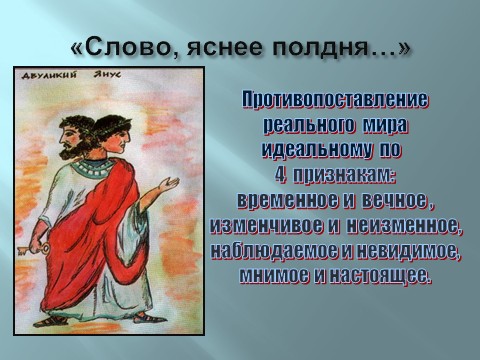 В рассказе  чрезвычайно широко употребляются слова сниженной тональности ( в словарях они обычно оцениваются как разговорные или просторечные), образованные от словосочетаний:  группа продлённого дня –« продлёнка»; магазин за углом – «угловой»;  продавец  магазина – «продавщица»; женщина лёгкого поведения – «прости господи»; игра с военными действиями –« войнушка», девочка-подросток – пацанка;  выпить без произнесения тоста – «не тостуя»; двери –«дверные заслоны» и т.д. Наряду с разговорными словами встречаются слова – неологизмы, профессионализмы, слова, относящиеся к научному и публицистическому стилям речи: «конфронтация», «без  таможни», «как культурные, так и торговые связи», «товарообмен», содержательно менялся»,  «в зависимости от возраста населения», «в школьном возрасте», «коллекция марок» и т.д.	В рассказе много слов с уменьшительно-ласкательным значением: «косички», «Серёжечкин»,  «машинки», «махонькая», годика три», «совёнок», «совочек», «зеркальце», «пупсиков», «записочки» и т.д.	Рассказ «Совёнок» написан от 1 лица, что сближает его с устным рассказом. В нём мы ещё увидели индивидуально-авторское использование повторов. В повторах также отражаются черты разговорной речи. Это оригинальное стилистическое средство языка придаёт выразительность рассказу Костюнина.   Слова-повторы образуют семантическое единство, по существу, создаются новые слова. Повтор наречий или прилагательных обозначает высокую степень признака действия или предмета: «очень-очень красивая»; совсем-совсем маленькой»;  уточняющая роль: «всех-всех ребят». Иногда объединяются разные  слова, обозначающие чередование движений в противоположных направлениях: « влево-вправо», «туда-сюда»; повторы, указывающие на время: в ночь-полночь», время от времени»; сходство: «точь-в-точь»; «гадали-гадали» -повторяющиеся глаголы указывают на длительность действия , повторы в усложнённой форме: «Долго шла. День шла»; «Шли день. Шли ночь»; «Тропинка вела, вела их и привела». Можно только добавить, что лексические повторы органично входят в систему художественно-изобразительных средств языка писателя и выполняют особую стилистическую роль, придают тексту неповторимую выразительность и эмоциональность.В рассказе используются фразеологизмы.  Фразеологизм – это такое сочетание слов, общее значение которого не выводится из самостоятельных значений каждого слова: «не замечая разницы в возрасте», «роскошь по тем временам» ,«обрела крышу», «хоть на улицу беги», «привычным дедушкиным способом», «потеряла дар речи», «лишь бы вам было хорошо»; «долго не загостился»; «несмотря ни на какие уговоры»; «хотел с мыслями собраться»; «захотелось в это верить»; «не пара ему» и т.д.  	«Ночь постепенно растворялась в дне. Край солнца выглянул из-за сонной вершины. И тут раздался страшный грохот. Земля и скалы задрожали. Камни поднялись, и в горе открылась огро-оомная чёрная щель. Узенькая тропинка ускользала вглубь»; «Солнце удалилось на покой, укрывшись тучным небом. Вечерний морозец подсушил снежное месиво, превращая его в ноздреватый колючий панцирь». Все эти превращения в художественном произведении обязаны замечательному стилистическому приёму – олицетворению. Своими корнями олицетворение уходит в глубокую древность. Олицетворением называется наделение неживых предметов человеческими чувствами, мыслями, поступками, речью. Пословица: «На дикой яблоне ничего не может вырасти, кроме дичка» близка по смыслу известной мне пословице «Яблочко от яблони недалеко падает». Смысл этих пословиц заключается в том, что дети вырастают, похожие на своих родителей, повторяют их судьбу.Главенствующая роль среди тропов принадлежит метафоре: «В центре плечистые сосны поддерживают своими кронами небо». 	Метафора – переносное значение слова, основанное на уподоблении одного предмета или явления другому по сходству или по контрасту.	Глаголы звучания . 	Читая произведение «Совёнок», я обратила внимание на глаголы звучания. Психологи считают, что за последние полвека у человека сформировалась качественно новая акустическая среда. Человек xxI века слышит не только звук грома, шелест листьев и шум дождя – его окружает целый мир новых звуков, рождённых современной цивилизацией.	Наиболее характерной группой глаголов звучания в рассказе «Совёнок»  является модель  «существительное + глагол». Позицию субъекта занимают существительные, которые называют различные источники звука (человек, животное, различные предметы). Например:  «птицы щебечут, поют»; серые полчища(крысы) пищали»; «дверки захлопали», «зашуршала бумага». Эти глаголы звучания употреблены в их прямом первичном значении. В рассказе много слов данной группы с производным значением глаголов звучания. Среди вторичных значений следует выделить такие, которые включают в себя звук как дополнительный компонент. К ним мы отнесли следующие  глаголы звучания: 1).Издавать звуки, выражая горе: «девчонка захныкала»,  «горько плакала».2.)Издавать звуки, выражая радость, веселье:  «Жорка, ай!.. не приставай!»; «раздался гогот»; «глухо чокнулись»; «Раиса прыснула от смеха».3).Издавать звуки – в значении «говорить»: «соседка промурлычет»», «Совёнок пробубнила», «голос прогнусавил», «девочка мычала»,  «Совёнок возразила».При помощи таких глаголов звучания автору удаётся передать состояние героя, подробно раскрыть многие процессы, благодаря чему читатель проникается в мир художественного пространства.Итак, можно сделать вывод , что А.В.Костюнин в рассказе «Совёнок» использует разнообразные выразительные средства языка, которые заставляют наше воображение живо рисовать картины природы, мир чувств литературных героев, их портреты, поведение.6.Образ рассказчика в произведении А.В.Костюнина «Совёнок».	Образ рассказчика – это условный образ человека, от лица которого ведётся повествование в литературном произведении. Рассказчик в данном произведении  выделен с помощью 1-го лица: «Я старался не обращать на них никакого внимания…»; «Я важно подошёл…»;  Характерным словесным приёмом для рассказчика от первого лица является прямая речь, рассказчик может включить в повествование и речь других персонажей:- Ну, давай знакомиться. Как тебя зовут?Девчушка опустила голову, спряталась за панамку и стала демонстративно ковырять совочком землю.– Так как же тебя зовут?– Меня-то – ладно, а тебя?Я представился.– Мне мама с чузыми дядьками не велела лазговаливать.Озадаченно убрал руку:– Разве я чужой? Мы теперь соседи.	Что можно ещё сказать о рассказчике?   Можно сказать, что рассказчик в течение всего рассказа проявляет себя равнодушным  человеком:1)«Моё общение с соседями ограничивалось дежурным: «Здрасьте! Я старался не обращать на них внимания, покуда не увидел сынишку на улице вместе с пацанкой»;  2)«По мне, лучше бы он крепче за науку цеплялся, лишний раз книжку в руки взял. Прежде надо устроить свою судьбу, выучиться, твёрдо встать на ноги. Чтоб всё было как у людей»;3) «Истеричный плач Наташки грубо ворвался через брешь. Я старался не дышать, чтобы ничем не выдать своего присутствия»; «Девочка приглушённо мычала. Я, как зачарованный, уставился на жёлтую полосу света и вдруг увидел: из щели выскочила… крупная сухая горошина. Покатилась по полу, ткнулась в мой тапок. Пытаясь избавиться от неуютного состояния, поднялся и на цыпочках, чтоб не скрипнули половицы, вышел из кухни. Наутро Серёжка, как всегда, дождался Совёнка во дворе, взял у неё портфель, и они потянулись к школе. Сын вернулся с уроков расстроенный. О причине я догадывался, потому не спрашивал»;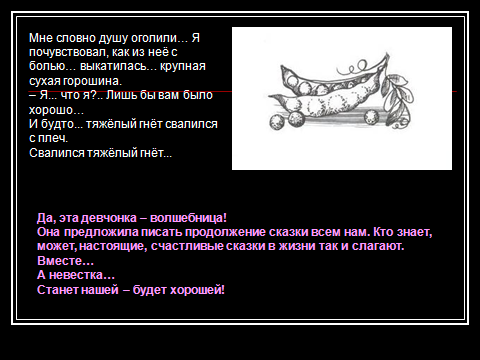 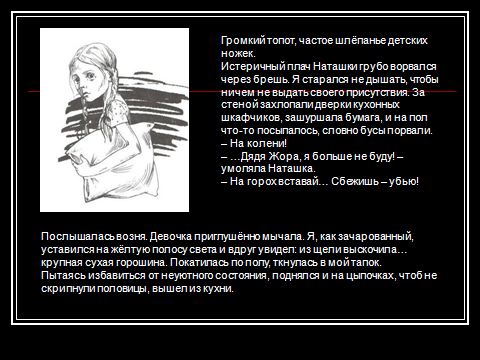 4) «Следующим летом подошла наша очередь на новую квартиру. Покидая «живой уголок», расставаясь с непутёвыми соседями, я и не пытался скрыть радости»;5) «После переезда из крысиного дома я и думать не думал про этих соседей. А мой Серёжка, видно, занозился. Не забыл своего Совёнка. Получается, после отъезда они встречались, дружили. Дела… Нам только невесты-инвалида, подранка только не хватало. Нужно спокойно объяснить, что она не пара ему. Я затушил сигарету, вдохнул полной грудью весеннюю свежесть и, зачерпнув воды, уверенно зашагал к дому. Ситуация теперь не казалась мне безвыходной. От найденного решения на душе сделалось спокойно».        Иногда мы говорим, что «у человека нет души» или «бездушный человек». Такой человек безразличный, безучастный к людям ,к окружающим.Я уверена, что Серёжка навсегда останется человеком «доброй души». Хотелось бы верить, что урок нравственности получил и рассказчик. Урок этот преподала ему Совёнок:Я встал в дверном проёме:– Наташ, а чем закончилась твоя сказка? Про Айгу-то, помнишь? Совёнок всем телом подалась вперёд, попробовала ответить сама, но лишь некрасиво замыкала… Страдающее усилие исказило её лицо. Щёки запылали огнём. Она стала что-то торопливо, взволнованно объяснять Серёжке жестами и мимикой. Сын несмело перевёл:– Наташа говорит, что своего принца нашла и хотела бы… называть папой… тебя. Потому что ты добрый, хороший… Если ты, конечно, не против…Мне словно душу оголили… Я почувствовал, как из неё с болью… выкатилась… крупная сухая горошина.– Я... что я?.. Лишь бы вам было хорошо… И будто... тяжёлый гнёт свалился с плеч. Свалился тяжёлый гнёт...Размышления о рассказчике хочется закончить  последними строчками из стихотворения Н.М.Рубцова  «До конца»:…До конца,                                                                    до тихого креста         пусть душа                    останется чиста!7.«…Это девчонка – волшебница!»Для описания Совёнка автор использует цветовые прилагательные: «светло-русые косички; русая коса»; глагол +существительное: «глаза светились любовью». «Светлый» означает прекрасный, чудесный, желанный, радостный, чистый, благородный. Зелёный – цвет весны, пробуждения природы. Глаза называют «зеркалом души». Рассказчик не раз подчёркивает при помощи эпитетов глаза Совёнка: «широко распахнутые выразительные глаза»;  «огромные выразительные глаза»; «бездонные, зелёные с карими крапинками глаза». Такие глаза могут быть у человека « с открытой душой». Девушка, на мой взгляд, искренна, ей не свойственны такие качества как: злоба, ненависть к людям,  а напротив: доверие, уважение к людям. Только такая могла мечтать о простом человеческом счастье через сочинённую ею сказку о доброй волшебнице. Совёнок всегда хотела, чтобы у неё была полная семья. Автор не зря в своём рассказе обращается к  элементам сказки, ведь в сказках всегда добро побеждает зло. М.М.Пришвин писал: «Сказка – это выход из трагедии». Совёнок осталась навсегда немой, но она  обрела семейное счастье, у  её сказки   счастливый  конец.III. Заключение.Проанализировав рассказ А.Костюнина «Совёнок» , прочитав  другие произведения писателя, хочется сказать, что  произведения автора заставляют задуматься над многими нравственными проблемами. Они учат нас сопереживать, ведь это верный признак доброго сердца, а чувствительность – залог милосердия и добрых дел. Я считаю, что в наше время её не хватает, особенно нам, молодому поколению. Часто мы сталкиваемся с равнодушием, жестокостью. Через экраны телевизоров до нас доносится информация о том, что в России ещё много детей-сирот, младенцев, от которых отказались мамы; подростков и юношей, попавших в сети наркомании, алкоголизма.  Произведения А.Костюнина , если они будут включены в школьную программу для чтения и изучения, помогут многим молодым людям выбрать правильный путь в жизни.  Я очень многое поняла из произведений карельского писателя. Нельзя быть равнодушным к чужой беде, нужно уметь вовремя протянуть руку помощи тому, кто в ней нуждается. Это прекрасно, что в мой век рождён такой писатель – Александр Викторович Костюнин.Использованная литература:1.Гальперин И.Р. Текст как объект лингвистического исследования. – М.,1982. – с.1332.Григорян Л.Т. Язык мой – друг мой. М.-Просвещение, 1976г.3.Литература в школе: №7 – 2003г. –с.44; №11 – 2008г. –с.444.Назаров В.Н., Сидоров Г.П.Разум сердца: Мир нравственности в высказываниях и афоризмах. М.:Политиздат, 1990г.5.Ожегов С.И..Шведова Н.Ю. Толковый словарь русского языка. М.-АЗЪ,1999г.6.Розенталь Д.Э.,Голуб И.Б. Секреты стилистики.М.-Айрис-Пресс, 2007г.7.Рисунки Е.П.Крашельницкой из книги «Ковчег души»8. http://kostjunin.ruДетёныш совы.Девочка Совёнок.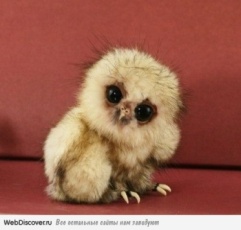 У совят очень большие глаза. Они любопытны. Новорождённые совята одеты пухом, но слепые и глухие. Они открывают глаза и начинают слышать через неделю после вылупления, и скоро они меняют первородный пух на мезоптиль – мягкие пёрышки, нечто среднее между пухом и пером.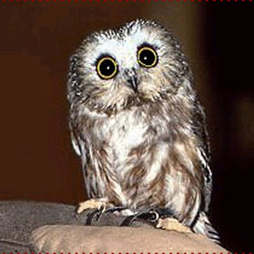  «Широко распахнутые выразительные глаза. Длиннющие реснички. Казалось, слышно было, как хлопают. Махонькая, годика три. Серьёзная – серьёзная. Мать заплетала ей косички раз в неделю, очень туго, чтоб не расплетались. Девчушка замрёт, а голова крутится: вправо-влево, вправо-влево. Точь-в-точь совёнок. Косички следом туда-сюда».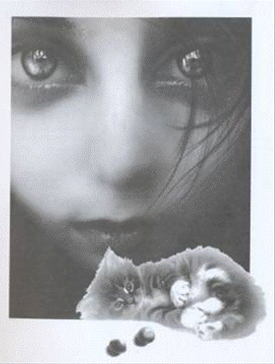 Изобразительные.Зелёные с карими крапинками глаза;Яркий румянец;Светло-русая коса;Серое царство;Зелёные кошачьи глаза;Чёрная щель;Берёзовый прутик;Высокие чёрные горы;Жёлтая полоса;Чёрные тени;Монотонно-прерывистое металлическое повизгивание;Серые крысы;Чёрная смородина;Гремящие трамваи;Рыжие волосы;Яркая помада;Диковинный город;Тяжёлый скрип.Выразительные.Милая улыбка;Огромные выразительные глаза;Сонная вершина;Огромные челюсти;Добрая волшебница;Тканный половичок;Крупная сухая горошина;Карельские камушки;Усталые листья;Пышные банты;Бездомный котёнок;Огромные крысы;Загадочные действия;Провинциальный городок;Широкий навес;Тополиные листья;Нарядный фасад;Маслянистые глаза;Многообещающий взгляд;Соблазнительная фигура.Рыжая радость;Чёрная тишина.